T.C.KAYSERİ ÜNİVERSİTESİLİSANSÜSTÜ EĞİTİM ENSTİTÜSÜSINAV YOKLAMA TUTANAĞIDersin Adı                 	 	:   …………………….                                	Sınav Tarihi     :    …./…./202..Anabilim Dalı	/ Programı	:   ………………………..Yukarıda gerekli bilgileri verilen Yüksek Lisans/Doktora sınavına toplam ……. öğrenci katılmış ve sınav kurallara uygun olarak tamamlanmıştır.     Gözetmen											         İmza							  			      	             (Ad-Soyad)							                                   		    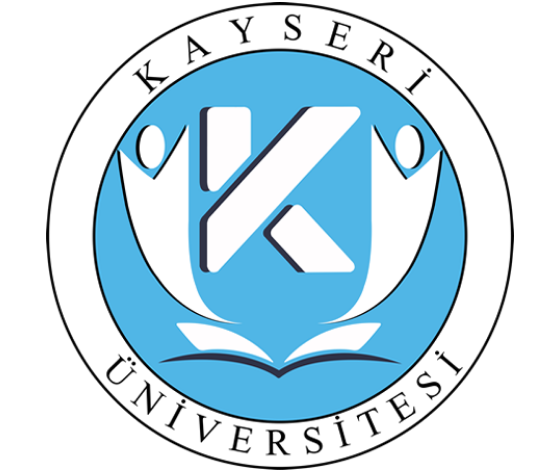 SINAV YOKLAMA TUTANAĞIDoküman NoSINAV YOKLAMA TUTANAĞIİlk Yayın TarihiSINAV YOKLAMA TUTANAĞIRevizyon TarihiSINAV YOKLAMA TUTANAĞIRevizyon NoSINAV YOKLAMA TUTANAĞISayfa No1/1S.NoÖğrenci NoAdı Soyadıİmza